П О С Т А Н О В Л Е Н И Е	В соответствии с Положением о наградах и почетных званиях Петропавловск-Камчатского городского округа от 24.07.2008 № 51-нд,     Решением Городской Думы Петропавловск-Камчатского городского округа от 01.06.2011 № 395-нд «О представительских расходах и расходах, связанных с приобретением подарочной и сувенирной продукции в Городской Думе Петропавловск-Камчатского городского округа»,     ПОСТАНОВЛЯЮ:за многолетний добросовестный труд, высокий уровень профессионализма, заслуги в педагогической и воспитательной деятельности, развитие и совершенствование творческого потенциала обучающихся и воспитанников и честь 30-летия со дня образования МАОУ «Средняя общеобразовательная школа № 24» Петропавловск-Камчатского городского округа:Наградить Почетной грамотой Главы Петропавловск-Камчатского городского округа (в рамке) сотрудников муниципального автономного образовательного учреждения «Средняя общеобразовательная школа № 24» Петропавловск-Камчатского городского округа:Объявить Благодарность Главы Петропавловск-Камчатского городского округа (в рамке) сотрудникам муниципального автономного образовательного учреждения «Средняя общеобразовательная школа № 24» Петропавловск-Камчатского городского округа:ГлаваПетропавловск-Камчатскогогородского округа                                                                           К.Г. Слыщенко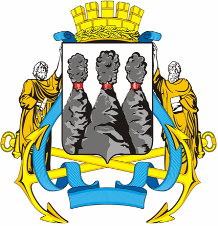 ГЛАВАПЕТРОПАВЛОВСК-КАМЧАТСКОГОГОРОДСКОГО ОКРУГА6 ноября 2013 г. № 166О награждении сотрудников муниципального автономного образовательного учреждения «Средняя общеобразовательная школа № 24» Петропавловск-Камчатского городского округа  Бражникову Любовь Павловну- библиотекаря; Давлетбаеву Людмилу Васильевну- диспетчера образовательного учреждения;Коробкову Оксану Петровну- воспитателя группы продленного дня;Кушнир Евгению Александровну - учителя физики.Антоновой Валерии Викторовне - учителю начальных классов;Владимировой Татьяне Викторовне- учителю истории и обществознания;Кушвид Наталье Ивановне- педагогу-психологу; Оксень Наталье Павловне- учителю русского языка и литературы;Пачиной Ольге Михайловне- учителю английского языка;Ушкановой Татьяне Анатольевне - учителю начальных классов;Щербиной Юлии Ивановне- учителю начальных классов.